ООО «Аква-Терм» подало заявку в Администрацию Саткинского муниципального о возможности передачи в доверительное управление, на новый пятилетний срок, муниципального имущества – нежилого помещения, расположенного по адресу: Челябинская область, г. Сатка, ул. Орджоникидзе, д.1, общей площадью 393,5 (триста девяноста три целых пять десятых) кв. метра, кадастровый номер 74:18:0801013:1116 (далее помещение).В связи с вышеизложенным сообщается, что за время доверительного управления ООО «Аква-Терм» был выполнен капитальный ремонт помещения – замена кровли крыши, отремонтированы сауны, помывочные, холл, два семейных отделения, произведены работы по дооборудованию, модернизации объекта, смонтирована пожарно-охранная сигнализация, настоящее означает, что цель передачи имущества в доверительное управление достигнута. Прейскурант цен на банно – оздоровительные услуги, предоставляемые ООО «Аква-Терм», предусматривает льготную стоимость для инвалидов, пенсионеров, детей.Обоснованно можно заявить, что сохранение и поддержания муниципального имущества в надлежащем состоянии и улучшение технических характеристик, а также предоставление банно – оздоровительных услуг населению можно доверить ООО «Аква-Терм».В настоящее время планируется согласовать предоставление муниципальной преференции в Управлении Федеральной антимонопольной службы по Челябинской области для ООО «Аква-Терм», в целях социального обеспечения населения, путем передачи в доверительное управление помещения сроком на 5 лет.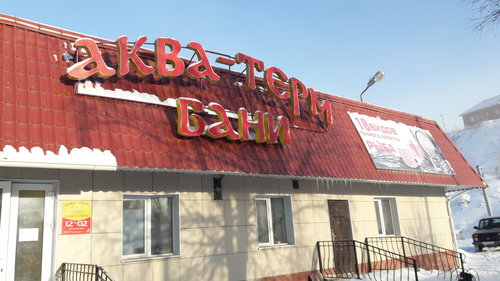 